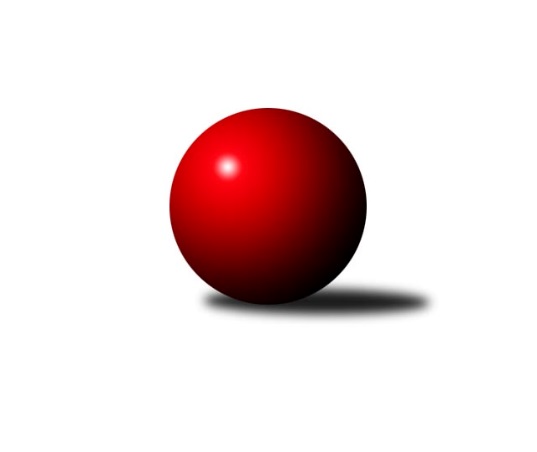 Č.10Ročník 2022/2023	20.4.2024 1.KLD C 2022/2023Statistika 10. kolaTabulka družstev:		družstvo	záp	výh	rem	proh	skore	sety	průměr	body	plné	dorážka	chyby	1.	TJ Lokomotiva Č. Velenice	10	9	0	1	18 : 2 	(83.5 : 48.5)	1659	18	1116	543	15.9	2.	TJ Blatná	10	7	0	3	14 : 6 	(53.0 : 47.0)	1597	14	1081	516	22.9	3.	TJ Jiskra Nová Bystřice	10	5	0	5	10 : 10 	(60.5 : 63.5)	1633	10	1105	528	20.8	4.	TJ Slovan Kamenice n. L.	10	5	0	5	10 : 10 	(52.0 : 60.0)	1587	10	1087	500	21.9	5.	SK Žižkov Praha	10	3	0	7	6 : 14 	(40.5 : 67.5)	1573	6	1080	492	29.3	6.	Kuželky Tehovec	10	1	0	9	2 : 18 	(46.5 : 49.5)	1541	2	1061	480	26.4Tabulka doma:		družstvo	záp	výh	rem	proh	skore	sety	průměr	body	maximum	minimum	1.	TJ Lokomotiva Č. Velenice	5	4	0	1	8 : 2 	(53.5 : 26.5)	1678	8	1738	1617	2.	TJ Blatná	5	4	0	1	8 : 2 	(33.0 : 23.0)	1618	8	1655	1588	3.	TJ Slovan Kamenice n. L.	5	4	0	1	8 : 2 	(31.5 : 36.5)	1606	8	1696	1546	4.	TJ Jiskra Nová Bystřice	5	2	0	3	4 : 6 	(32.5 : 35.5)	1562	4	1612	1506	5.	SK Žižkov Praha	5	1	0	4	2 : 8 	(9.0 : 19.0)	1576	2	1615	1522	6.	Kuželky Tehovec	5	1	0	4	2 : 8 	(22.0 : 14.0)	1575	2	1642	1477Tabulka venku:		družstvo	záp	výh	rem	proh	skore	sety	průměr	body	maximum	minimum	1.	TJ Lokomotiva Č. Velenice	5	5	0	0	10 : 0 	(30.0 : 22.0)	1655	10	1712	1610	2.	TJ Jiskra Nová Bystřice	5	3	0	2	6 : 4 	(28.0 : 28.0)	1648	6	1720	1603	3.	TJ Blatná	5	3	0	2	6 : 4 	(20.0 : 24.0)	1593	6	1662	1542	4.	SK Žižkov Praha	5	2	0	3	4 : 6 	(31.5 : 48.5)	1572	4	1646	1537	5.	TJ Slovan Kamenice n. L.	5	1	0	4	2 : 8 	(20.5 : 23.5)	1583	2	1631	1542	6.	Kuželky Tehovec	5	0	0	5	0 : 10 	(24.5 : 35.5)	1534	0	1621	1434Tabulka podzimní části:		družstvo	záp	výh	rem	proh	skore	sety	průměr	body	doma	venku	1.	TJ Lokomotiva Č. Velenice	6	6	0	0	12 : 0 	(48.5 : 27.5)	1647	12 	3 	0 	0 	3 	0 	0	2.	TJ Blatná	6	4	0	2	8 : 4 	(36.0 : 24.0)	1593	8 	2 	0 	1 	2 	0 	1	3.	TJ Slovan Kamenice n. L.	6	4	0	2	8 : 4 	(37.5 : 34.5)	1592	8 	3 	0 	0 	1 	0 	2	4.	TJ Jiskra Nová Bystřice	6	3	0	3	6 : 6 	(32.0 : 40.0)	1640	6 	1 	0 	2 	2 	0 	1	5.	SK Žižkov Praha	6	1	0	5	2 : 10 	(18.0 : 46.0)	1560	2 	1 	0 	2 	0 	0 	3	6.	Kuželky Tehovec	6	0	0	6	0 : 12 	(28.0 : 28.0)	1539	0 	0 	0 	3 	0 	0 	3Tabulka jarní části:		družstvo	záp	výh	rem	proh	skore	sety	průměr	body	doma	venku	1.	TJ Lokomotiva Č. Velenice	4	3	0	1	6 : 2 	(35.0 : 21.0)	1681	6 	1 	0 	1 	2 	0 	0 	2.	TJ Blatná	4	3	0	1	6 : 2 	(17.0 : 23.0)	1610	6 	2 	0 	0 	1 	0 	1 	3.	TJ Jiskra Nová Bystřice	4	2	0	2	4 : 4 	(28.5 : 23.5)	1598	4 	1 	0 	1 	1 	0 	1 	4.	SK Žižkov Praha	4	2	0	2	4 : 4 	(22.5 : 21.5)	1592	4 	0 	0 	2 	2 	0 	0 	5.	TJ Slovan Kamenice n. L.	4	1	0	3	2 : 6 	(14.5 : 25.5)	1592	2 	1 	0 	1 	0 	0 	2 	6.	Kuželky Tehovec	4	1	0	3	2 : 6 	(18.5 : 21.5)	1562	2 	1 	0 	1 	0 	0 	2 Zisk bodů pro družstvo:		jméno hráče	družstvo	body	zápasy	v %	dílčí body	sety	v %	1.	David Holý 	TJ Lokomotiva Č. Velenice 	18	/	9	(100%)		/		(%)	2.	David Koželuh 	TJ Lokomotiva Č. Velenice 	18	/	10	(90%)		/		(%)	3.	Adam Vaněček 	SK Žižkov Praha 	16	/	10	(80%)		/		(%)	4.	David Schober ml.	TJ Slovan Kamenice n. L. 	14	/	10	(70%)		/		(%)	5.	Jaroslav Šindelář ml.	TJ Slovan Kamenice n. L. 	14	/	10	(70%)		/		(%)	6.	Petra Mertlová 	TJ Jiskra Nová Bystřice 	12	/	7	(86%)		/		(%)	7.	Thea Petrů 	TJ Lokomotiva Č. Velenice 	12	/	7	(86%)		/		(%)	8.	Jakub Vojáček 	Kuželky Tehovec 	12	/	8	(75%)		/		(%)	9.	Monika Kalousová 	TJ Blatná 	12	/	10	(60%)		/		(%)	10.	Karolína Baťková 	TJ Blatná 	10	/	5	(100%)		/		(%)	11.	Beáta Svačinová 	TJ Blatná 	10	/	9	(56%)		/		(%)	12.	Jan Mol 	TJ Jiskra Nová Bystřice 	10	/	10	(50%)		/		(%)	13.	Jan Procházka 	Kuželky Tehovec 	8	/	8	(50%)		/		(%)	14.	Matěj Budoš 	TJ Jiskra Nová Bystřice 	8	/	9	(44%)		/		(%)	15.	Victorie Beníschková 	TJ Lokomotiva Č. Velenice 	6	/	4	(75%)		/		(%)	16.	Matěj Kupar 	TJ Blatná 	6	/	6	(50%)		/		(%)	17.	Karolína Filakovská 	TJ Jiskra Nová Bystřice 	6	/	7	(43%)		/		(%)	18.	Kateřina Majerová 	SK Žižkov Praha 	6	/	8	(38%)		/		(%)	19.	Adéla Dörfelová 	TJ Lokomotiva Č. Velenice 	4	/	2	(100%)		/		(%)	20.	Adriana Fürstová 	TJ Blatná 	4	/	2	(100%)		/		(%)	21.	Eliška Rysová 	TJ Lokomotiva Č. Velenice 	4	/	3	(67%)		/		(%)	22.	Václav Rychtařík nejml.	TJ Slovan Kamenice n. L. 	4	/	5	(40%)		/		(%)	23.	Vojtěch Zlatník 	Kuželky Tehovec 	4	/	5	(40%)		/		(%)	24.	Matyáš Krmela 	TJ Jiskra Nová Bystřice 	4	/	6	(33%)		/		(%)	25.	Dominik Kocman 	SK Žižkov Praha 	4	/	7	(29%)		/		(%)	26.	Barbora Králová 	Kuželky Tehovec 	4	/	9	(22%)		/		(%)	27.	Anna Hartlová 	TJ Lokomotiva Č. Velenice 	2	/	3	(33%)		/		(%)	28.	Denisa Králová 	Kuželky Tehovec 	2	/	3	(33%)		/		(%)	29.	Jan Podhradský 	TJ Slovan Kamenice n. L. 	2	/	6	(17%)		/		(%)	30.	Matěj Pekárek 	TJ Blatná 	2	/	7	(14%)		/		(%)	31.	Petra Šimková 	Kuželky Tehovec 	2	/	7	(14%)		/		(%)	32.	Tomáš Fišer 	TJ Blatná 	0	/	1	(0%)		/		(%)	33.	 	 	0	/	1	(0%)		/		(%)	34.	Tobiáš Podhradský 	TJ Slovan Kamenice n. L. 	0	/	2	(0%)		/		(%)	35.	Dominik Schober 	TJ Slovan Kamenice n. L. 	0	/	3	(0%)		/		(%)	36.	Filip Lafek 	SK Žižkov Praha 	0	/	3	(0%)		/		(%)	37.	Pavla Hřebejková 	SK Žižkov Praha 	0	/	3	(0%)		/		(%)	38.	Tomáš Novák 	TJ Slovan Kamenice n. L. 	0	/	4	(0%)		/		(%)	39.	Miloslava Žďárková 	SK Žižkov Praha 	0	/	6	(0%)		/		(%)Průměry na kuželnách:		kuželna	průměr	plné	dorážka	chyby	výkon na hráče	1.	České Velenice, 1-4	1639	1108	531	20.8	(410.0)	2.	TJ Blatná, 1-4	1606	1100	505	21.9	(401.6)	3.	Radotín, 1-4	1601	1077	523	22.2	(400.3)	4.	SK Žižkov Praha, 1-4	1599	1095	503	25.6	(399.8)	5.	Kamenice, 1-4	1593	1084	508	22.2	(398.3)	6.	TJ Jiskra Nová Bystřice, 1-4	1559	1061	498	24.5	(390.0)Nejlepší výkony na kuželnách:České Velenice, 1-4TJ Lokomotiva Č. Velenice	1738	7. kolo	Thea Petrů 	TJ Lokomotiva Č. Velenice	585	7. koloTJ Lokomotiva Č. Velenice	1705	5. kolo	David Holý 	TJ Lokomotiva Č. Velenice	581	5. koloTJ Lokomotiva Č. Velenice	1680	3. kolo	Adéla Dörfelová 	TJ Lokomotiva Č. Velenice	579	7. koloTJ Blatná	1662	7. kolo	David Holý 	TJ Lokomotiva Č. Velenice	574	1. koloTJ Lokomotiva Č. Velenice	1648	1. kolo	David Koželuh 	TJ Lokomotiva Č. Velenice	574	7. koloTJ Slovan Kamenice n. L.	1631	5. kolo	Victorie Beníschková 	TJ Lokomotiva Č. Velenice	571	5. koloTJ Jiskra Nová Bystřice	1628	9. kolo	Eliška Rysová 	TJ Lokomotiva Č. Velenice	568	3. koloTJ Lokomotiva Č. Velenice	1617	9. kolo	Petra Mertlová 	TJ Jiskra Nová Bystřice	566	9. koloSK Žižkov Praha	1585	3. kolo	Beáta Svačinová 	TJ Blatná	564	7. koloKuželky Tehovec	1505	1. kolo	Václav Rychtařík nejml.	TJ Slovan Kamenice n. L.	563	5. koloTJ Blatná, 1-4TJ Blatná	1655	6. kolo	Monika Kalousová 	TJ Blatná	588	6. koloTJ Blatná	1641	8. kolo	Monika Kalousová 	TJ Blatná	576	8. koloTJ Lokomotiva Č. Velenice	1633	2. kolo	Matěj Budoš 	TJ Jiskra Nová Bystřice	557	6. koloKuželky Tehovec	1621	8. kolo	David Holý 	TJ Lokomotiva Č. Velenice	555	2. koloTJ Blatná	1611	5. kolo	Vojtěch Zlatník 	Kuželky Tehovec	554	8. koloTJ Jiskra Nová Bystřice	1603	6. kolo	Jaroslav Šindelář ml.	TJ Slovan Kamenice n. L.	552	9. koloTJ Blatná	1593	9. kolo	Matěj Kupar 	TJ Blatná	550	9. koloTJ Blatná	1588	2. kolo	Matěj Kupar 	TJ Blatná	548	8. koloTJ Slovan Kamenice n. L.	1575	9. kolo	Karolína Baťková 	TJ Blatná	547	5. koloSK Žižkov Praha	1543	5. kolo	Beáta Svačinová 	TJ Blatná	543	2. koloRadotín, 1-4TJ Jiskra Nová Bystřice	1720	5. kolo	Jakub Vojáček 	Kuželky Tehovec	615	3. koloSK Žižkov Praha	1646	9. kolo	Petra Mertlová 	TJ Jiskra Nová Bystřice	599	5. koloKuželky Tehovec	1642	9. kolo	Matěj Budoš 	TJ Jiskra Nová Bystřice	585	5. koloKuželky Tehovec	1618	7. kolo	Jakub Vojáček 	Kuželky Tehovec	582	9. koloTJ Blatná	1611	3. kolo	Jakub Vojáček 	Kuželky Tehovec	579	5. koloTJ Lokomotiva Č. Velenice	1610	6. kolo	Jakub Vojáček 	Kuželky Tehovec	573	7. koloKuželky Tehovec	1580	5. kolo	Adam Vaněček 	SK Žižkov Praha	559	9. koloKuželky Tehovec	1559	3. kolo	David Koželuh 	TJ Lokomotiva Č. Velenice	556	6. koloTJ Slovan Kamenice n. L.	1547	7. kolo	David Schober ml.	TJ Slovan Kamenice n. L.	550	7. koloKuželky Tehovec	1477	6. kolo	Kateřina Majerová 	SK Žižkov Praha	547	9. koloSK Žižkov Praha, 1-4TJ Lokomotiva Č. Velenice	1712	8. kolo	Adam Vaněček 	SK Žižkov Praha	597	2. koloTJ Jiskra Nová Bystřice	1658	2. kolo	Thea Petrů 	TJ Lokomotiva Č. Velenice	586	8. koloTJ Slovan Kamenice n. L.	1620	1. kolo	David Koželuh 	TJ Lokomotiva Č. Velenice	570	8. koloSK Žižkov Praha	1615	8. kolo	Petra Mertlová 	TJ Jiskra Nová Bystřice	565	2. koloSK Žižkov Praha	1606	2. kolo	Jan Mol 	TJ Jiskra Nová Bystřice	562	2. koloSK Žižkov Praha	1591	4. kolo	Adam Vaněček 	SK Žižkov Praha	561	4. koloKuželky Tehovec	1570	4. kolo	Jakub Vojáček 	Kuželky Tehovec	557	4. koloTJ Blatná	1552	10. kolo	David Holý 	TJ Lokomotiva Č. Velenice	556	8. koloSK Žižkov Praha	1547	10. kolo	Adam Vaněček 	SK Žižkov Praha	549	1. koloSK Žižkov Praha	1522	1. kolo	Jan Podhradský 	TJ Slovan Kamenice n. L.	548	1. koloKamenice, 1-4TJ Slovan Kamenice n. L.	1696	8. kolo	Jaroslav Šindelář ml.	TJ Slovan Kamenice n. L.	610	8. koloTJ Lokomotiva Č. Velenice	1652	10. kolo	Thea Petrů 	TJ Lokomotiva Č. Velenice	576	10. koloTJ Jiskra Nová Bystřice	1629	8. kolo	David Schober ml.	TJ Slovan Kamenice n. L.	572	4. koloTJ Slovan Kamenice n. L.	1609	10. kolo	Adam Vaněček 	SK Žižkov Praha	568	6. koloTJ Slovan Kamenice n. L.	1598	2. kolo	Petra Mertlová 	TJ Jiskra Nová Bystřice	567	8. koloTJ Slovan Kamenice n. L.	1581	4. kolo	Jan Podhradský 	TJ Slovan Kamenice n. L.	560	10. koloTJ Slovan Kamenice n. L.	1546	6. kolo	Jakub Vojáček 	Kuželky Tehovec	559	2. koloTJ Blatná	1542	4. kolo	David Schober ml.	TJ Slovan Kamenice n. L.	557	8. koloKuželky Tehovec	1541	2. kolo	David Schober ml.	TJ Slovan Kamenice n. L.	553	2. koloSK Žižkov Praha	1537	6. kolo	David Schober ml.	TJ Slovan Kamenice n. L.	545	6. koloTJ Jiskra Nová Bystřice, 1-4TJ Lokomotiva Č. Velenice	1667	4. kolo	David Holý 	TJ Lokomotiva Č. Velenice	600	4. koloTJ Jiskra Nová Bystřice	1612	4. kolo	Petra Mertlová 	TJ Jiskra Nová Bystřice	585	4. koloTJ Blatná	1599	1. kolo	Adam Vaněček 	SK Žižkov Praha	569	7. koloTJ Jiskra Nová Bystřice	1570	10. kolo	David Koželuh 	TJ Lokomotiva Č. Velenice	558	4. koloTJ Jiskra Nová Bystřice	1564	1. kolo	David Schober ml.	TJ Slovan Kamenice n. L.	546	3. koloTJ Jiskra Nová Bystřice	1557	3. kolo	Beáta Svačinová 	TJ Blatná	540	1. koloSK Žižkov Praha	1548	7. kolo	Monika Kalousová 	TJ Blatná	540	1. koloTJ Slovan Kamenice n. L.	1542	3. kolo	Petra Mertlová 	TJ Jiskra Nová Bystřice	539	1. koloTJ Jiskra Nová Bystřice	1506	7. kolo	Petra Mertlová 	TJ Jiskra Nová Bystřice	539	3. koloKuželky Tehovec	1434	10. kolo	Matěj Budoš 	TJ Jiskra Nová Bystřice	530	10. koloČetnost výsledků:	2.0 : 0.0	16x	0.0 : 2.0	14x